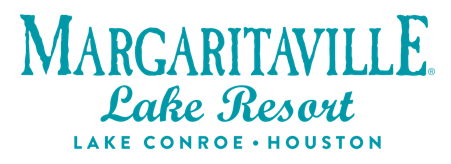 Media Contact:						 Laura Frnka-Davis						 Storyteller Communications					 laura@storytellercomm.com					 713-409-1480	Margaritaville Lake Resort Lake Conroe| Houston Receives Prestigious MICE Award Montgomery, Texas (Feb. 26, 2024) – Margaritaville Lake Resort Lake Conroe | Houston announced today it is the recipient of the 2023 World MICE Award in the Texas Best Incentive Hotel category.  The World MICE Awards celebrate and recognize excellence in the Meetings, Incentives, Conferences, and Exhibitions (MICE) industry globally, highlighting the best destinations, hotels, and service providers. “This recognition underscores our commitment to providing unparalleled experiences for corporate events, meetings, and incentives, setting a new standard for excellence in hospitality in Texas,” said Kevin Herbst, General Manager for Margaritaville Lake Resort Lake Conroe | Houston. Situated on the shores of Lake Conroe, an hour north of Houston, Margaritaville Lake Resort Lake Conroe | Houston offers more than 72,000 square feet of flexible event spaces, including indoor and outdoor venues overlooking the lake. After the business of the day is completed, meeting attendees can unwind as they take advantage of the resort’s onsite amenities, including the three-acre Jolly Mon Waterpark; the 18,000-square-foot St. Somewhere Spa, the resort’s onsite wellness retreat; an 18-hole golf course, and access to watercraft rentals. The resort also has six restaurants and bars, each offering refreshing cocktails and Margaritaville-inspired dishes. For more information about Margaritaville Lake Resort Lake Conroe | Houston and its award-winning facilities, visit the website: https://www.margaritavilleresorts.com/margaritaville-lake-resort-lake-conroe.About Margaritaville Lake Resort Lake Conroe | Houston The Margaritaville Lake Resort Lake Conroe | Houston, an all-suite resort, features 335 guest suites; including 32 lakefront cottages, on 186 lakefront acres on Lake Conroe. It is the first Margaritaville Resort in Texas. Bars and restaurants feature signature Margaritaville dining concepts – the LandShark Bar & Grill with boat slips on Lake Conroe, the 5 o'Clock Somewhere Bar, the Lone Palm Pool Bar, the License to Chill Bar & Café, Joe Merchant's Coffee & Provisions, Boathouse Bar and Lounge, and a Margaritaville Retail Shop. Margaritaville Lake Resort Lake Conroe | Houston offers an array of recreational activities: an 18-hole golf course, a three-acre waterpark with a lazy river and outdoor pools, pickleball, tennis, swimming, boating, and fishing. Margaritaville's popular full-service St. Somewhere Spa, and a spacious, Fins Up Fitness Center, provide exceptional wellness options. With 72,000 square feet of indoor/outdoor IACC-approved meeting space, the resort can host special events and meetings of every size. Located just an hour from Houston and about three hours from the major hubs of Austin, Dallas, and San Antonio, the resort is within easy reach of over 19 million Texans. The project is a joint venture of Songy Highroads (SHR) and The Wampold Companies. The Margaritaville Lake Resort Lake Conroe |Houston, is part of BENCHMARK®, a global hospitality company's Benchmark Resorts & Hotels portfolio. In 2023, Margaritaville Hotels & Resorts was ranked #1 in Guest Satisfaction among Upper Upscale Hotel Brands in the J.D. Power 2023 North America Hotel Guest Satisfaction Study.About Pyramid Global Hospitality Pyramid Global Hospitality was formed by the 2021 merger of two hotel and resort management companies, creating the most owner-focused, experiential company in the industry and its best workplace. The organization's global portfolio spans more than 240 properties in the U.S., Caribbean, and Europe. It maintains offices in Boston; The Woodlands, Texas; Cincinnati; and London. For more information, visit www.benchmarkpyramid.com.